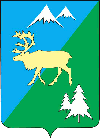 П О С Т А Н О В Л Е Н И ЕАДМИНИСТРАЦИИ БЫСТРИНСКОГО МУНИЦИПАЛЬНОГО РАЙОНА684350, Камчатский край, Быстринскийрайон, с. Эссо, ул. Терешковой, 1,тел/факс 21-330http://essobmr.ru, E-mail: admesso@yandex.ruот «09» февраля 2022 года № 35Руководствуясь статьей 48 Федерального закона от 06.10.2003 №131-ФЗ «Об общих принципах организации местного самоуправления в Российской Федерации», статьей 34 Устава Быстринского муниципального района, в связи с отсутствием финансирования в бюджете Быстринского муниципального района на 2022 год, необходимостью корректировки условий и суммы финансирования в зависимости от экономической и рыночной обстановки Быстринского муниципального района,ПОСТАНОВЛЯЮ:1.Приостановить до 31.12.2022 года действие постановления администрации Быстринского муниципального района от 27.01.2021 №30 «Об утверждении Положения о порядке предоставления компенсации части ____________________________________________________________________________________________________________________Разослано: дело, КУМИ Быстринского района, библиотека с. Эссо, библиотека с. Анавгай, сайт администрации БМР, МУП «Бытсервис», МУП «БСХП», МБДОУ «Детский сад «Брусничка», МБОУ «Быстринская средняя общеобразовательная школа», МАУ «Редакция газеты «Новая жизнь», МБУК «Эвенский национальный ансамбль «Нулгур», МАОУ ДО «БДДТ», МБУ «Дом культуры села Эссо», МБУ ДО «Быстринская детская школа искусств», МАУ физической культуры и спорта «Зимний спортивный комплекс «Оленгендэ», МБУК «Быстринский районный этнографический музей», МБУ Служба Заказчика «Рекремстройконтроль», Прокуратура БР.расходов, связанных с оплатой стоимости найма жилых помещений, на период отсутствия свободных служебных жилых помещений специализированного жилищного фонда Быстринского муниципального района и Эссовского сельского поселения Быстринского муниципального района».2. Комитету по управлению муниципальным имуществом Быстринского района опубликовать (обнародовать) настоящее постановление в средствах массовой информации и на официальном сайте администрации Быстринского муниципального района.3. Настоящее постановление вступает в силу после его официального опубликования (обнародования).Глава Быстринского муниципального района			        А.В. ВьюновО приостановлении действия постановления администрации Быстринского муниципального района от 27 января 2021 года № 30 «Об утверждении Положения о порядке предоставления компенсации части расходов, связанных с оплатой стоимости найма жилых помещений, на период отсутствия свободных служебных жилых помещений специализированного жилищного фонда Быстринского муниципального района и Эссовского сельского поселения Быстринского муниципального района»